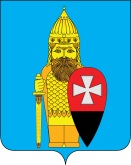 СОВЕТ ДЕПУТАТОВ ПОСЕЛЕНИЯ ВОРОНОВСКОЕ В ГОРОДЕ МОСКВЕ РЕШЕНИЕ23.09.2020 № 06/09О внесении изменении в решение Совета депутатов поселения Вороновское от 20.11.2019 № 03/05 «О согласовании адресного перечня объектов дорожного хозяйства поселения Вороновское, подлежащих ремонту в 2020 году»В соответствии с Законом города Москвы от 06.11.2002 № 56 «Об организации местного самоуправления в городе Москве», Уставом поселения Вороновское, в целях повышения качества содержания объектов дорожного хозяйства на территории поселения Вороновское, в связи с уточнением объема финансирования;Совет депутатов поселения Вороновское решил:1. В решение Совета депутатов поселения Вороновское от 20.11.2019 № 03/05 «О согласовании адресного перечня объектов дорожного хозяйства поселения Вороновское, подлежащих ремонту в 2020 году» внести следующие изменения:1.1. Приложение к решению изложить в новой редакции, согласно приложения к настоящему решению.2. Опубликовать настоящее решение в бюллетене «Московский муниципальный вестник» и разместить на официальном сайте администрации поселения Вороновское в информационно - телекоммуникационной сети «Интернет».3. Контроль за исполнением настоящего решения возложить на главу поселения Вороновское Царевского Е.П.Глава поселение Вороновское                                                                  Е.П. ЦаревскийПриложениек решению Совета депутатовпоселения Вороновское в городе Москвеот 23.09.2020 № 06/09Адресный перечень объектов дорожного хозяйства поселения Вороновское, подлежащих ремонту в 2020 году № п/пнаименование объекта дорожного хозяйстваэлемент ОДХ, подлежащий ремонту1Дорога п. ЛМС до ДК Дружба (Больница)проезжая часть2Дорога д. Троицапроезжая часть3Подъездная дорога к СНТ "Союз"проезжая часть, обочины4Подъездная дорога от храма ко 2-й линии домов д. Юдановка проезжая часть5Дорога с. Богоявлениепроезжая часть6Подъездная дорога к СНТ "Березка-5"проезжая часть7Подъездная дорога к СНТ "Световод"проезжая часть8Дорога д. Юдановка (правая сторона) (доп.) участок 2проезжая часть, обочины9Дорога д. Юрьевка (левая сторона)проезжая часть10Дорога д. Юрьевка (правая сторона)проезжая часть11Дорога д. Новогромово (левая сторона) (доп.) участок 1проезжая часть12Дорога д. Новогромово (левая сторона) (доп.) участок 2проезжая часть13Дорога д. Новогромово (левая сторона) (доп.) участок 3проезжая часть, обочины14Дорога д. Новогромово (левая сторона) (доп.) участок 4проезжая часть, обочины15Дорога д. Новогромово (правая сторона) (доп.) участок 1проезжая часть, обочины16Дорога д. Новогромово (правая сторона) (доп.) участок 2проезжая часть17Подъездная дорога от д. Новогромово к фермерскому хозяйству и кладбищу (доп.)проезжая часть18Дорога д. Безобразовопроезжая часть, обочины19Подъездная дорога к СНТ "Надежда" 13 квартал проезжая часть20Дорога д. Ясенки проезжая часть, обочины21Дорога д. Юрьевка (правая сторона)проезжая часть22Дорога конечная ост. авт.36 до ЖД переезда СНТ Здоровьепроезжая часть23Дорога д. Семенковопроезжая часть24Внутриквартальный проезд в с. Вороново, от д. 108 до д.106-Апроезжая часть25Дорога с. Вороново (левая сторона)проезжая часть26Дорога д/о Вороново подъезд к гаражному кооперативу проезжая часть, обочины27Дорога с. Вороново мкр. Северныйпроезжая часть, обочины28Дорога Калужское шоссе - с. Свитино - СНТ "Космос"проезжая часть, обочины29Дорога д. Сахаровопроезжая часть, обочины30Дорога д. Сахаровопроезжая часть, обочины31Дорога с. Богоявлениепроезжая часть, обочины32Дорога д. Юдановка (левая сторона)проезжая часть, обочины33Дорога д. Ворсинопроезжая часть, обочины34Дорога д. Рыжовопроезжая часть35Дорога д. Бабенкипроезжая часть36Дорога д. Бабенкипроезжая часть37Дорога д. Косовка (правая сторона)проезжая часть, обочины38Дорога д. Косовка (левая сторона)проезжая часть, обочины39Подъездная дорога к СНТ "Гринлайн" (Лесные ключи)проезжая часть, обочины40п. ЛМС, ЖСК Солнечный городок, ТОС Дружбапроезжая часть, обочины41Дорога с. Вороново (левая сторона)проезжая часть